Habendorf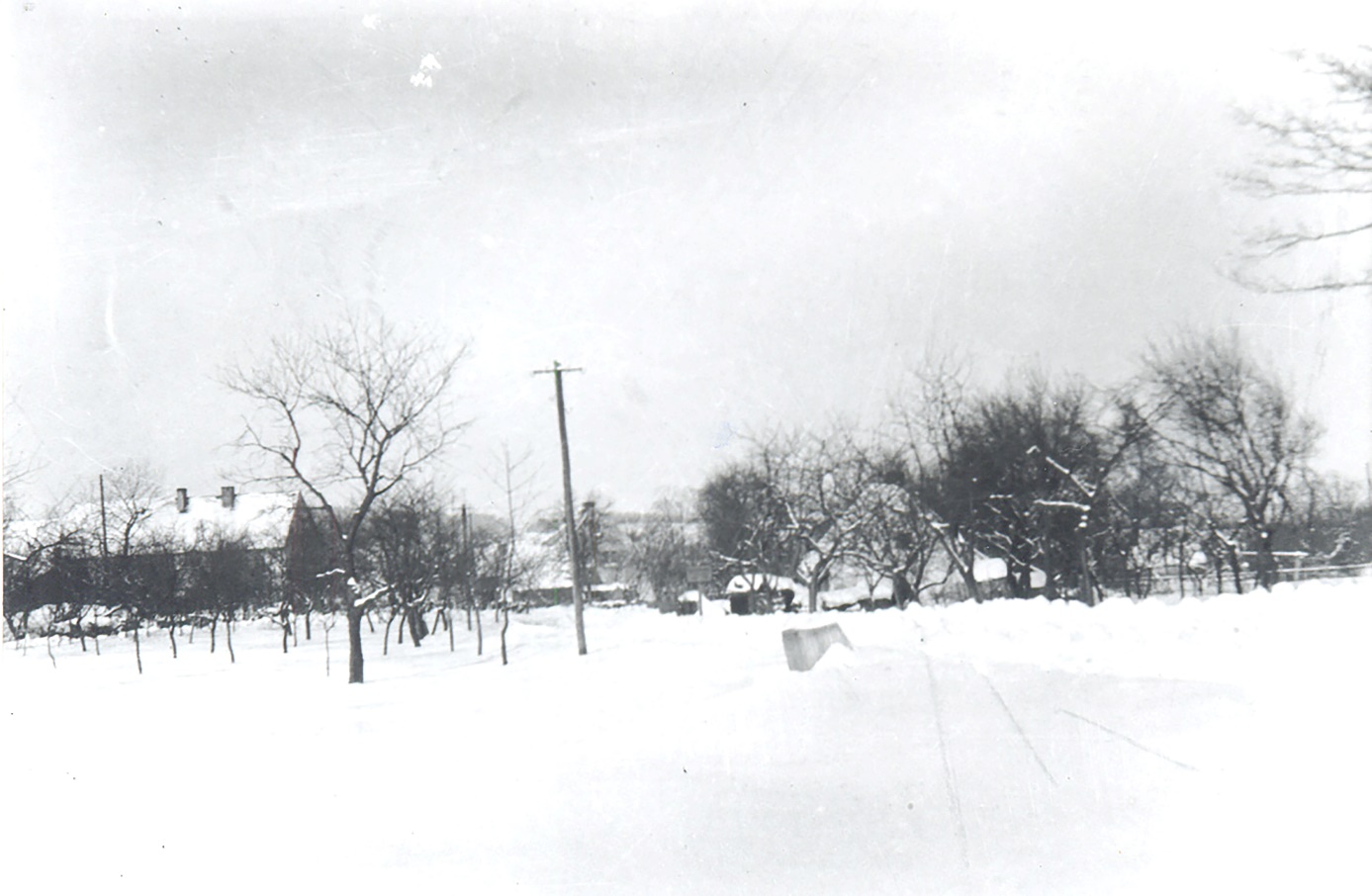 Im tiefen Schnee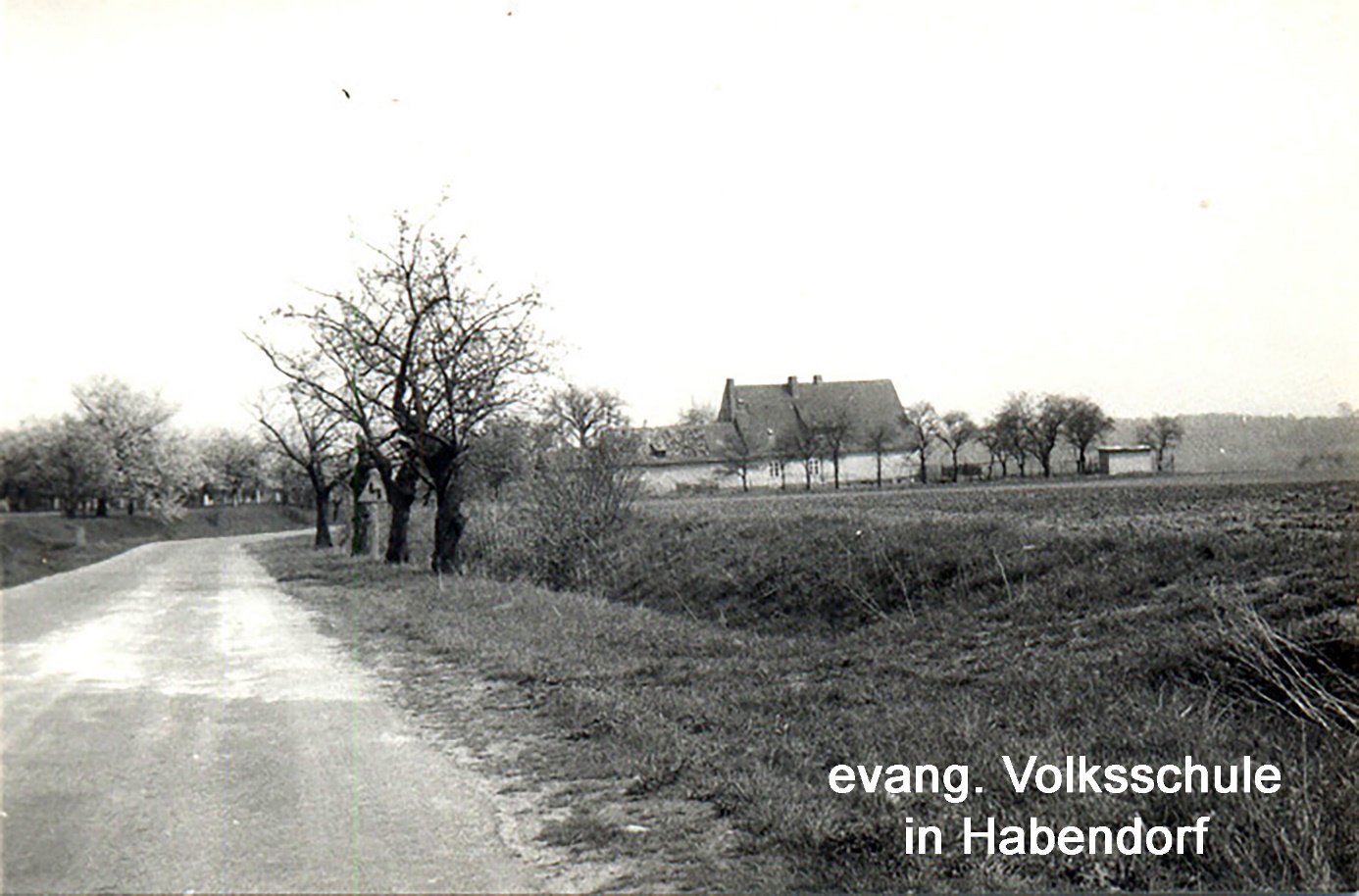 Von Pogarth her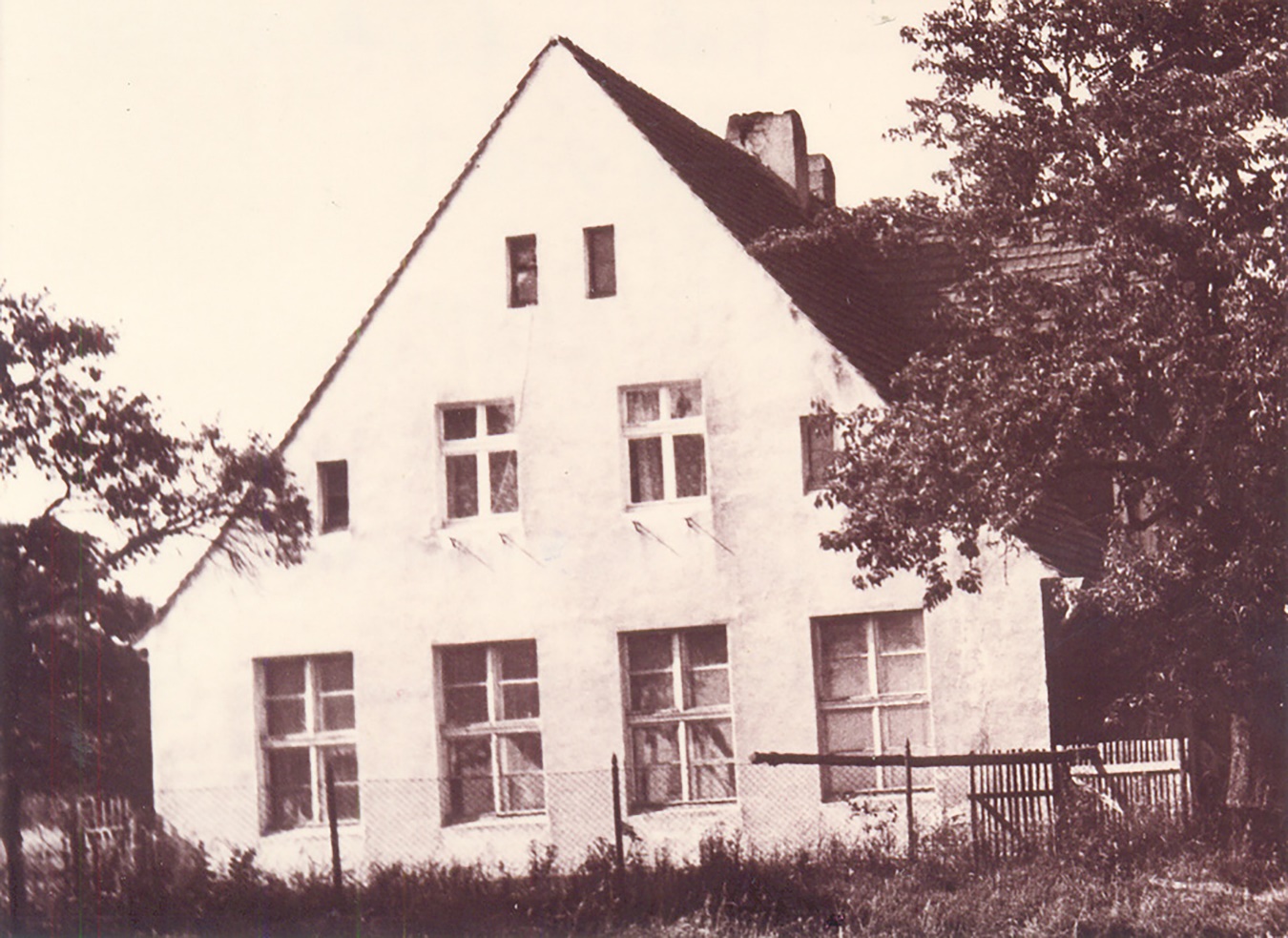 Ein Wohngebäude in poln. Zeit
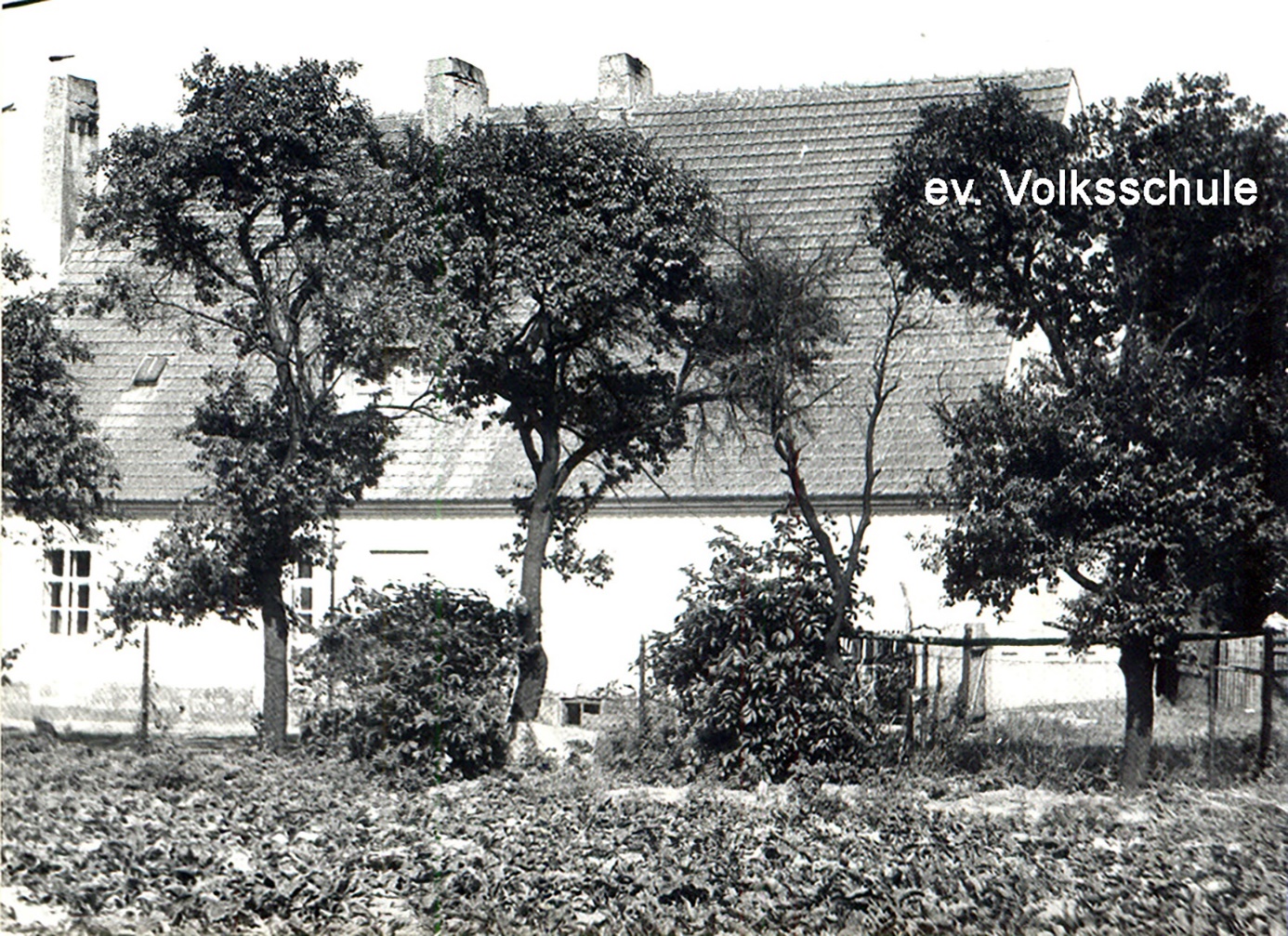 Ev. Volksschule, jetzt in poln. Zeit HühnerfarmJahrgang 1922 - 1929, im Matrosenanzug Gerhard Bittner, Ausflug nach Hennef 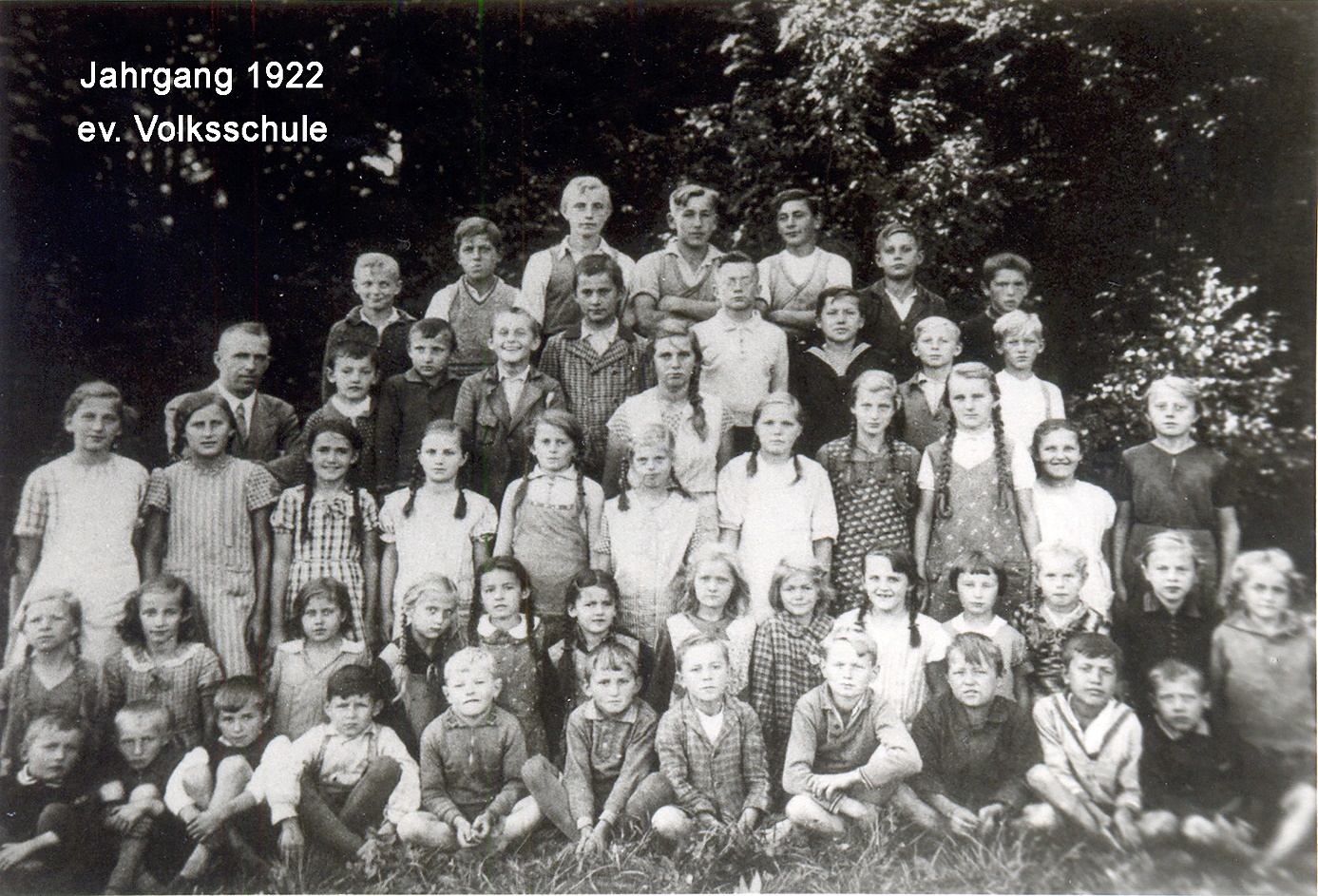 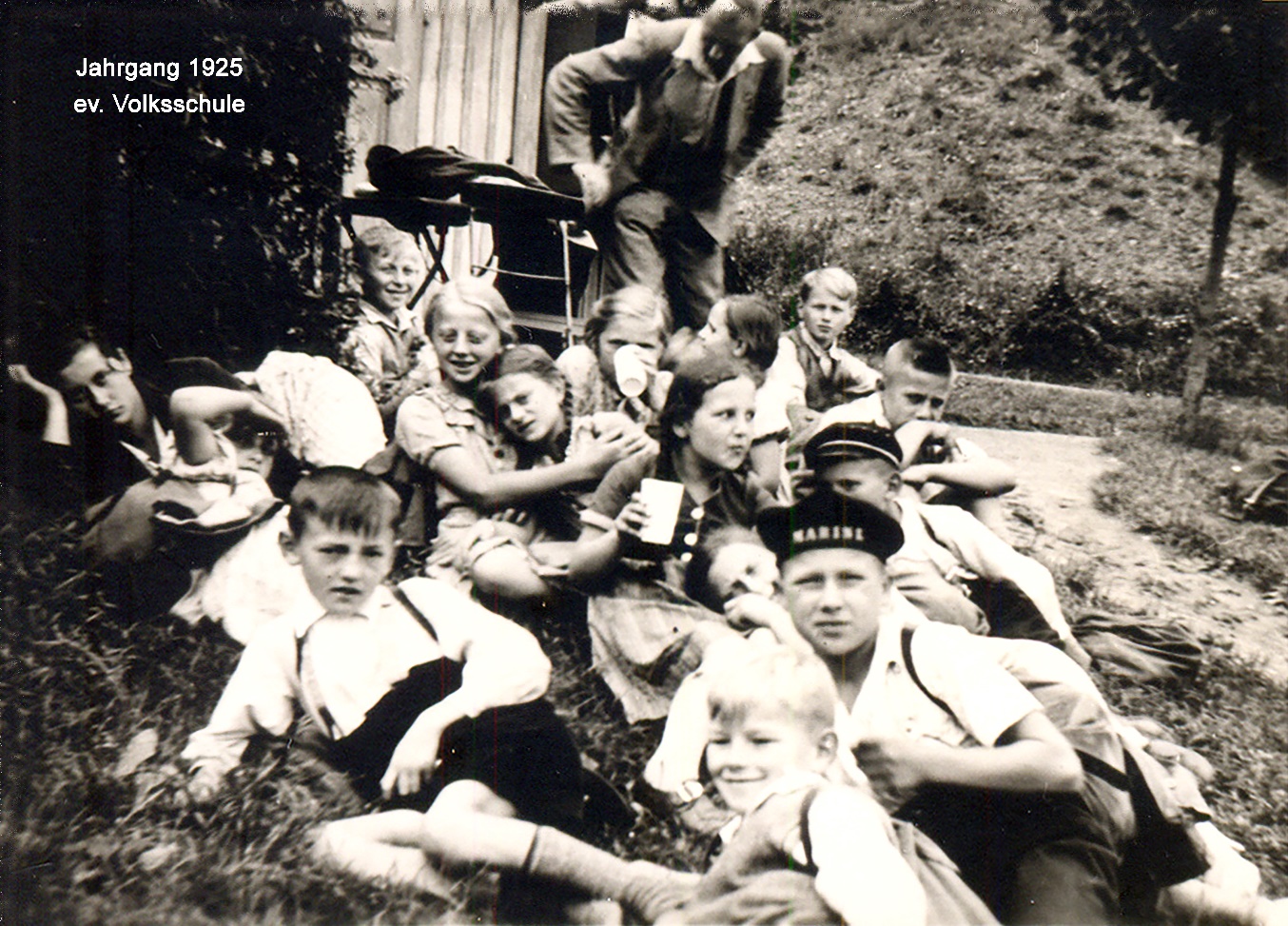 Im Jahr 1925, mit Matrosenmütze G. Bittner, Jugendherberge Hennef